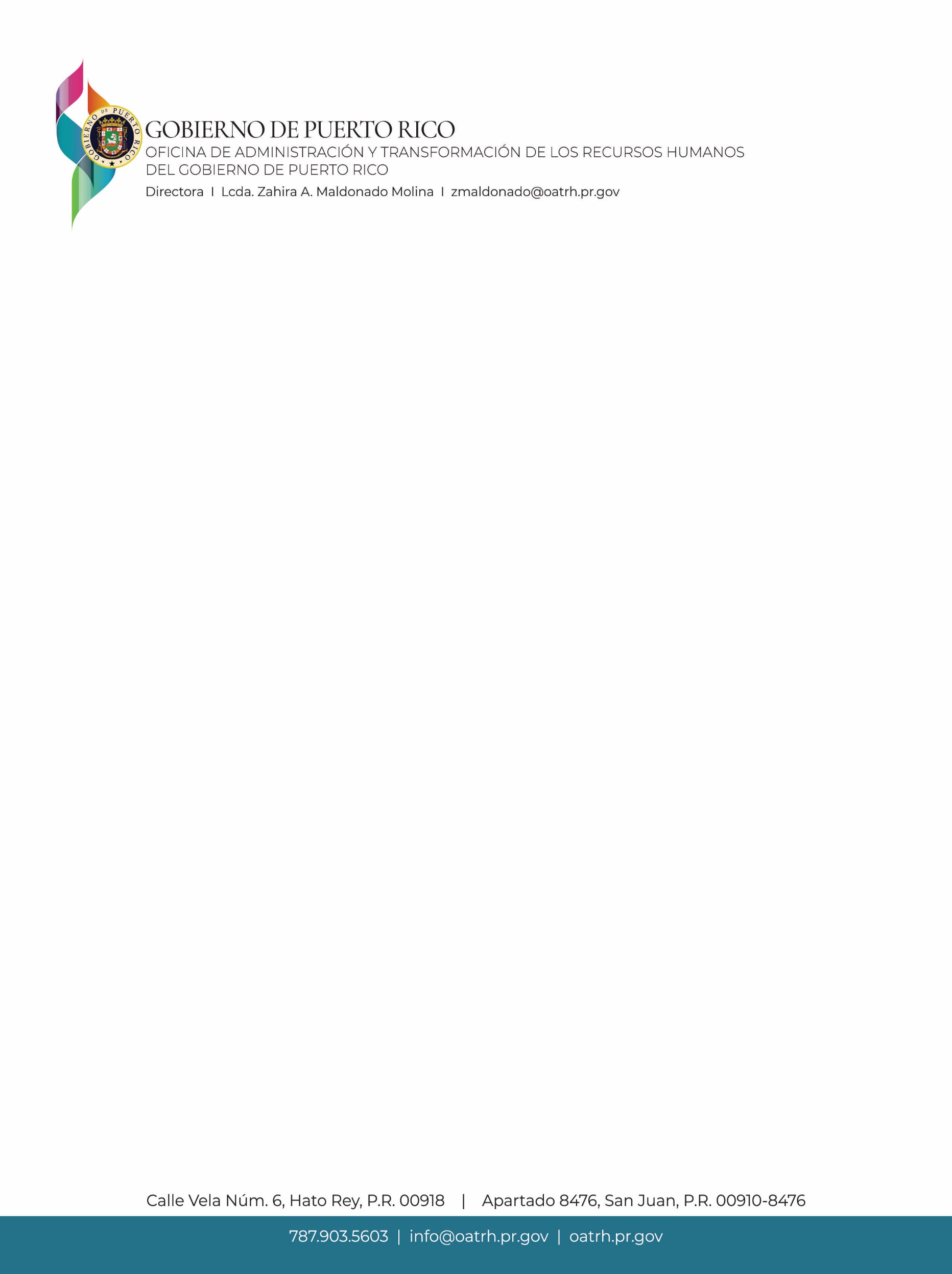 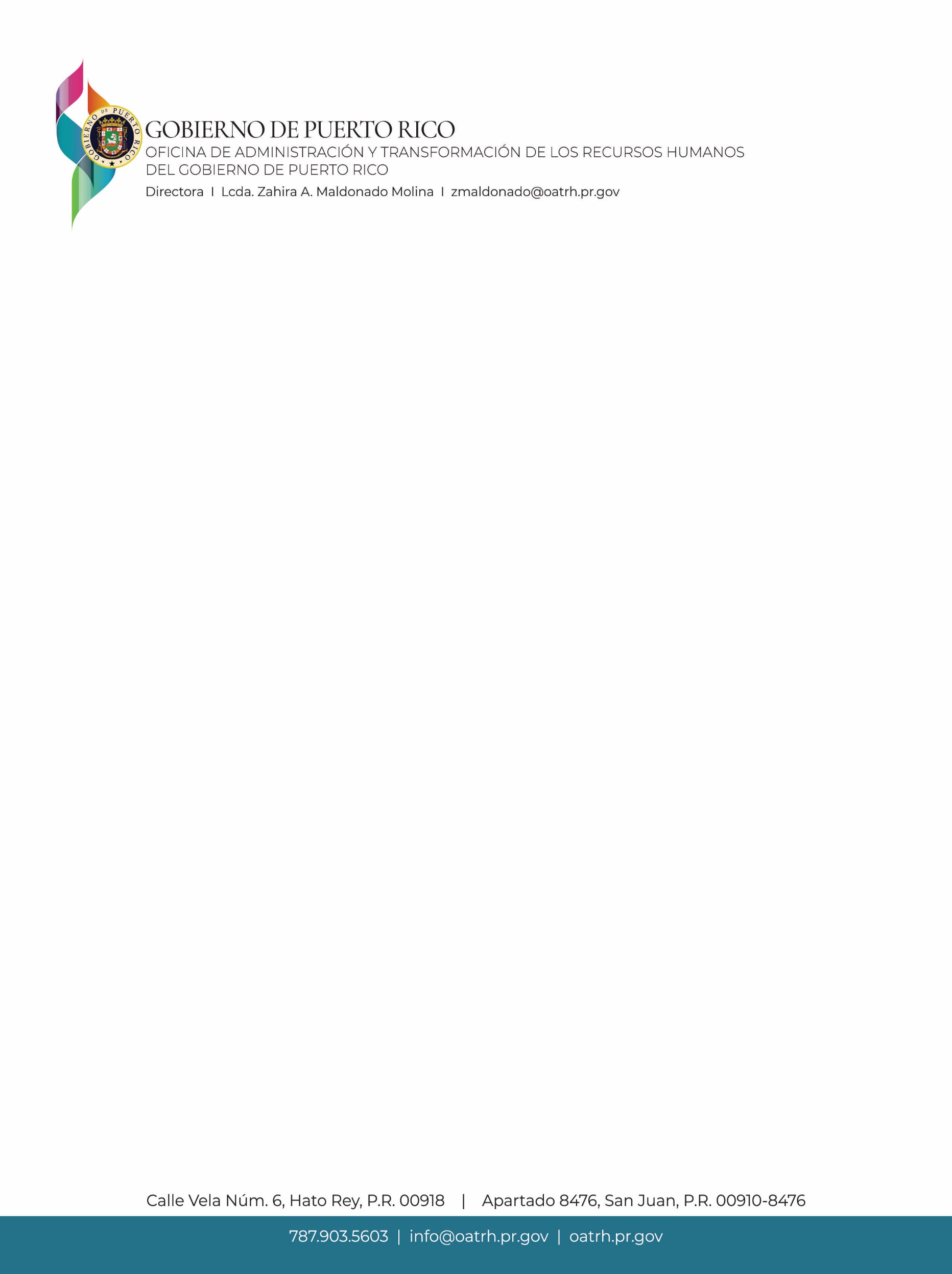 ACTUALIZACIÓN DE CERTIFICACIÓN DE AUTORIDAD DELEGADAOrganismo Gubernamental: ____________________________________________________La(s) siguiente(s) persona(s) está(n) autorizada(s) a remitir cualquier documento por parte de esta entidad a la Oficina de Administración y Transformación de los Recursos Humanos del Gobierno de Puerto Rico (OATRH):	Entiendo que toda persona que no sea incluida en esta certificación carecerá de autoridad para remitir cualquier documento o solicitud a la OATRH, lo cual conllevará que se devuelva la misma al organismo gubernamental. Conforme la normativa vigente, los servicios solicitados a la OATRH por cualquier persona a quien se le delega la autoridad en esta certificación, serán pagados por el organismo gubernamental en caso de ser facturados por esta oficina.Hoy, _________________________________	Nombre y Firma de la Autoridad NominadoraNombrePuestoÁrea